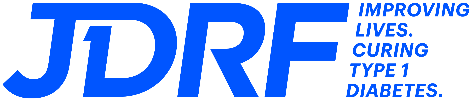 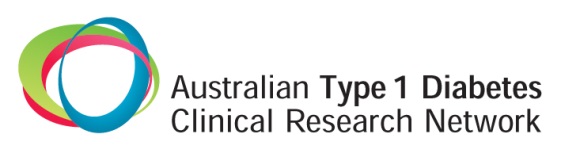 Australian Type 1 Diabetes Clinical Research Network
Progress Report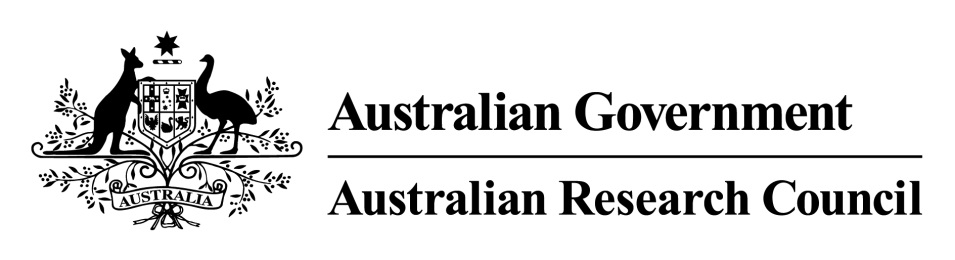 A Special Research Initiative funded by the ARCProgress report creation, Review and approvalRMS360 ReminderA progress report reminder will appear in RMS360 under ‘Activities due in 3 months’.
In general:Annual Progress Reports are due at the end of each grant year; reporting on the progress of the grant from activation until time of report. Download the Progress Report templateDownload the Progress Report template from: https://www.t1dcrn.org.au/for-researchers/reporting-templates Update the Progress ReportCustomise the cover page with the requested informationCustomise the footer with the progress report date and the grant keyProvide a project update per the Progress Report categories.Other and/or supporting information, such as graphs, tables, figures etc. should be included in the Appendices section The Progress Report should be named as follows: 
Grant Key_Progress Report_YYYYMMDDsend the draft progress report for review Send your draft report to JDRF T1DCRN inbox: crn@jdrf.org.au  Await approval from JDRF T1DCRN team via emailUpload and submit the Approved Progress Report in RMS360Login into RMS360 and upload the Progress Report Review and Approval of the Progress Report in RMS360The Progress Report will be approved within RMS360 and no further action is required by the PI Project HIghlights and achievementsPlease provide an overview of the main Project highlights and achievements experienced and achieved to date.Overview of Highlights and Achievements (maximum 400 words)pROGRESS RELATING TO RESEARCH AIMS Reminder: Other and/or supporting information, such as graphs, tables, figures etc. should be included in section 9 Appendices Please describe research progress and results for the grant from activation until time of report relating to the original aims and any additional aims or hypotheses developed during the course of the project. Original Aims (maximum 600 words)NB: There is no need to restate the original aimsAdditional Aims or Hypotheses Developed, If Any (maximum 600 words)General Project INFORMATIONProject informationProtocol:Protocol Amendments:Ethics Approval:  New Ethics Approval:  Adverse Events:Compliance with JDRF IP Policies:Research Team: Members and Training/DevelopmentLeadership Group Composition:New appointments: Please indicate if new appointment is a student (Honours, Masters, PhD etc) or an  Early Mid Career Researcher (EMCR – within 10yr post PhD up to and including A/Prof level)		Project Development/Training Events (Attended by members of the research team):		Project Events (Organised by members of the research team):		Project ProgressMilestonesPlease provide an update on the Project’s milestones achieved over the last reporting period.Please also provide details on progress against milestones planned for the future reporting period.Connections and CollaborationsPlease provide details on project activities undertaken since the beginning of the grant, as well as any planned for the next 12 months, which has significance in strengthening connection and/or collaboration in the following categories.For example:visiting fellowresearch team member visiting another labengagement with other institutions/hospitals International (Consider: new collaborations, new sites, industry meetings)Current Reporting PeriodPlanned for next 12 monthsNational (consider: new collaboration, new sites, hosting any international visiting fellows, industry meetings)Current Reporting PeriodPlanned for next 12 monthsRegional (consider: new collaboration, new sites, hosting any international visiting fellows)Current Reporting PeriodPlanned for next 12 monthsLeveraged supportPlease provide details on any support for this project provided external to your T1DCRN grant, including in-kind support. For example, additional grants/funding; personnel (including students) with their own fellowships/scholarships working on the project, staff providing their services/input without salary support from your T1DCRN grant; external support to attend meetings/conferences to discuss the project; provision of equipment; drug etc.Please include both support that has already been received as well as that has been applied for but pending decisionOpportunities & Support from all funding sources separate to this grantCommunicationsPlease refer to the executed contract with respect to the outlined requirements and responsibilities for Publications and Acknowledgements.Please provide details of publications (including published abstracts), conference presentations and publicity in the form of transcripts, video or other media links over the last reporting period and planned for the future reporting period. Otherwise please enter “Not applicable for this reporting period”.Publications Please include published and submitted for all members of the study team including studentsCompletedPlanned for next 12 monthsInvited talks and Conference presentations Please note this refers to Oral Presentations only, including seminarsCompletedPlanned for next 12 monthsPoster presentationsCompletedPlanned for next 12 monthsMedia Releases/News Commentaries (Including social media coverage; radio; newspapers etc)CompletedPlanned for next 12 monthsT1D Community (General Public) engagementCompletedPlanned for next 12 monthsCERTIFICATionI,  , certify as the Principal Investigator, the information contained in this Progress Report represents a true account of the research progress conducted to date.Contact usFor any queries relating to the Progress Report please contact the JDRF T1DCRN research team via email: crn@jdrf.org.au AppendicesOther and/or additional supporting information, such as graphs, tables and figures should be inserted here.Grant KeyProject TitleProgress Report DateReporting PeriodFrom   To Is the Protocol approved? Yes  No  N/A If yes, has a copy been uploaded into RMS360?Yes  No If yes, has a copy of the approval letter(s) been uploaded into RMS360?Yes  No Comments:Comments:Has the Protocol been amended?Yes  No  N/A If yes, has the amended Protocol been approved?Yes  No If yes, has a copy of the Protocol been uploaded into RMS360?Yes  No If yes, has a copy of the approval letter(s) been uploaded into RMS360?Yes  No Comments:Comments:Are the Ethics Approvals current?Yes  No  N/A If no, has the required Ethics approval(s) been applied for?Yes  No If yes, are the Ethics approvals uploaded into RMS360?Yes  No Comments:Comments:Have there been any new Ethics Approvals?Yes  No  N/A If yes, have the new Ethics Approvals been uploaded into RMS360?Yes  No Comments:Comments:Have there been any unexpected adverse events?Yes  No  N/A If yes, have you reported these to the appropriate regulatory bodies?Yes  No If no, please comment:If no, please comment:Has the Trial been registered on an authorized public register?Yes  No  N/A Comments:Comments:Has the Research Protocol been submitted for publication? Yes  No  N/A Comments:Comments:Has the Statistical Analysis Plan been submitted for Publication?Yes  No  N/A Comments:Comments:Does the current Data Sharing Plan reflect the Project’s actual data management activities?Yes  No  N/A Comments:Comments:NameInstitutionRoleFTEEMCR Established Research LeaderResearch Field (Please specify if external to T1D)Yes  No Yes  No Yes  No Yes  No Yes  No Yes  No Have there been any new appointments?Have there been any new appointments?Have there been any new appointments?Have there been any new appointments?Yes  No Yes  No If yes, please complete the following table:If yes, please complete the following table:If yes, please complete the following table:If yes, please complete the following table:If yes, please complete the following table:If yes, please complete the following table:NameInstitutionRoleLocationStart DateEMCR or Student (if so, please indicate type)EMCR  Student: <<insert type>>EMCR  Student: <<insert type>>EMCR  Student: <<insert type>>EMCR  Student: <<insert type>>EMCR  Student: <<insert type>>Since the last reporting period, have any members of the research team attended any project-related meetings, workshops (including training workshops),  or other project events.Since the last reporting period, have any members of the research team attended any project-related meetings, workshops (including training workshops),  or other project events.Since the last reporting period, have any members of the research team attended any project-related meetings, workshops (including training workshops),  or other project events.Since the last reporting period, have any members of the research team attended any project-related meetings, workshops (including training workshops),  or other project events.Yes  No If yes, please complete the following table:If yes, please complete the following table:If yes, please complete the following table:If yes, please complete the following table:If yes, please complete the following table:DateLocationPurposeOutcomeNo. ofAttendeesSince the last reporting period, have any members of the research team organised any workshops (including training workshops) or project-related meetings Since the last reporting period, have any members of the research team organised any workshops (including training workshops) or project-related meetings Since the last reporting period, have any members of the research team organised any workshops (including training workshops) or project-related meetings Since the last reporting period, have any members of the research team organised any workshops (including training workshops) or project-related meetings Since the last reporting period, have any members of the research team organised any workshops (including training workshops) or project-related meetings Yes  No If yes, please complete the following table:If yes, please complete the following table:If yes, please complete the following table:If yes, please complete the following table:If yes, please complete the following table:If yes, please complete the following table:DateLocationOrganiserPurposeOutcomeNo. ofAttendeesMilestoneProjectedCompletion DateActual CompletionDateStatusPlease comment on delays or challenges which impacted or will impact on achieving this milestone on time YYYYMMDDYYYYMMDDYYYYMMDDYYYYMMDDYYYYMMDDYYYYMMDDYYYYMMDDYYYYMMDDYYYYMMDDYYYYMMDDType of SupportIf In Kind or Other, please provide detail (eg salary; investigational product; equipment)Start date End date Source of Support (e.g. NHMRC; Institution; Industry partner etc)Total Fiscal Amount (please provide estimate for non-financial support)YYYYMMDDYYYYMMDD$YYYYMMDDYYYYMMDD$YYYYMMDDYYYYMMDD$YYYYMMDDYYYYMMDD$YYYYMMDDYYYYMMDD$YYYYMMDDYYYYMMDD$Citation Status (eg awaiting publication; submitted etc)Article type (research article; review etc)Peer-reviewedAdditional notes (e.g. front cover; subject of editorial etc)Yes  No Yes  No 